«Определение реакций опор твердого тела»Для закрепления теоретического материала необходимо выполнить задание С 1.В задании (см. табл. 1.1) приведены варианты плоских балок, загруженных активными нагрузками Р, М, q, где Р – сосредоточенная сила; М – пара сил; q – интенсивность распределенной нагрузки.Используя основную форму уравнений равновесия для плоской произвольной системы сил, определить реакции внешних связей, наложенных на балку. Применяя другую форму уравнений равновесия, проверить правильность расчетов.       Таблица 1.1«Определение реакций опор и сил в стержнях плоской фермы» В курсовом задании С 2 требуется определить реакции опор фермы в зависимости от заданных сил Р1, Р2, а также усилия Si в стержнях. Варианты расчетных схем и нагрузки, действующие на фермы, приведены в табл. 1.2.Таблица 1.2«Определение реакций опор составной конструкции(система двух тел)»Методологию расчета реакций внешних связей, наложенных на составную конструкцию, рассмотрим на примере выполнения курсового задания С 3, которое входит в контрольную работу обучающегося.Конструкция состоит из двух тел. Определить реакции внешних связей, наложенных на составную конструкцию. Варианты расчетных схем конструкций и приложенные к ним нагрузки приведены в табл. 1.3.Таблица 1.3Номер вариантаРасчетная схемаИсходные данныеОпределяемые величины9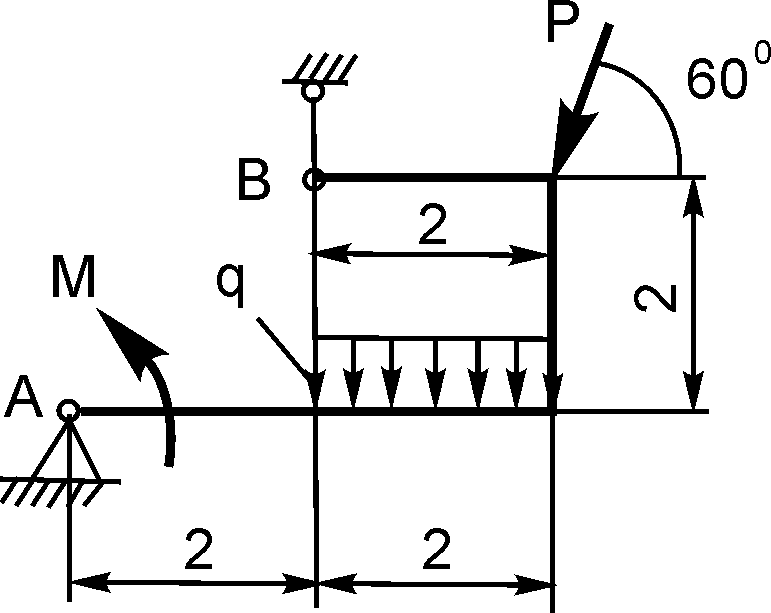 Р = 10 кН;М = 5 кН·м;q = 2 кН/мXA = ?YA = ?RB = ?10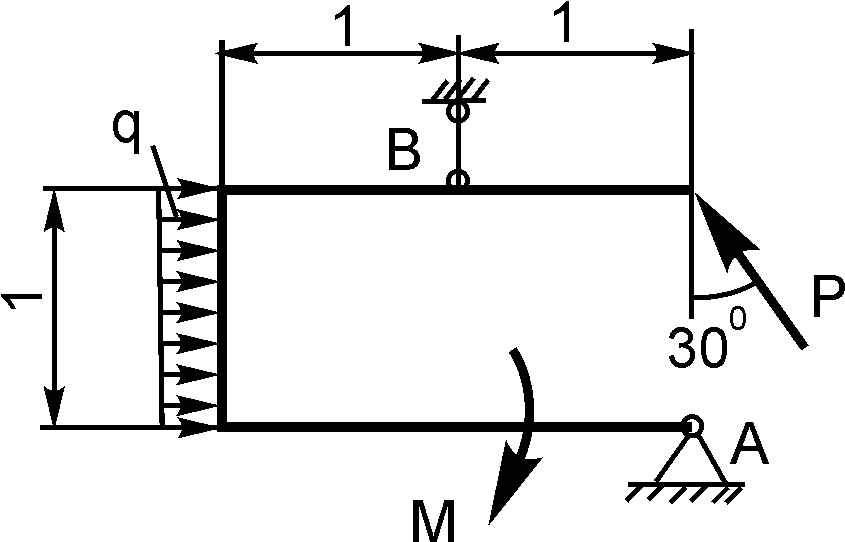 Р = 15 кН;М = 4 кН·м;q = 3 кН/мXA = ?YA = ?RB = ?Номер вариантаРасчетная схемаИсходные данныеОпределяемые величиныРеакции, определяемые по методу Риттера123459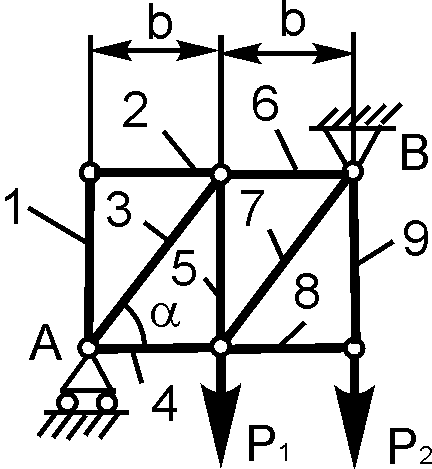 P1 =10 кН;Р2 =8 кН; = 600;b = 2 мXВ; YВ; RА; S1 – S9S4;S5;S610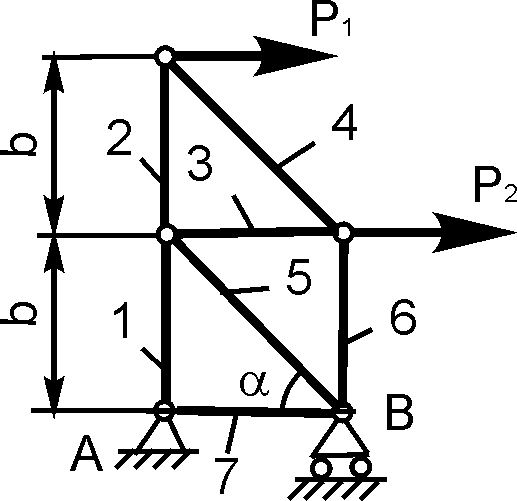 P1 =3 кН;Р2 =4 кН; = 450;b = 2 мXA; YA; RB; S1 – S7S1;S5;S6Номер вариантаРасчетная схемаИсходные данныеОпределяемые величины12349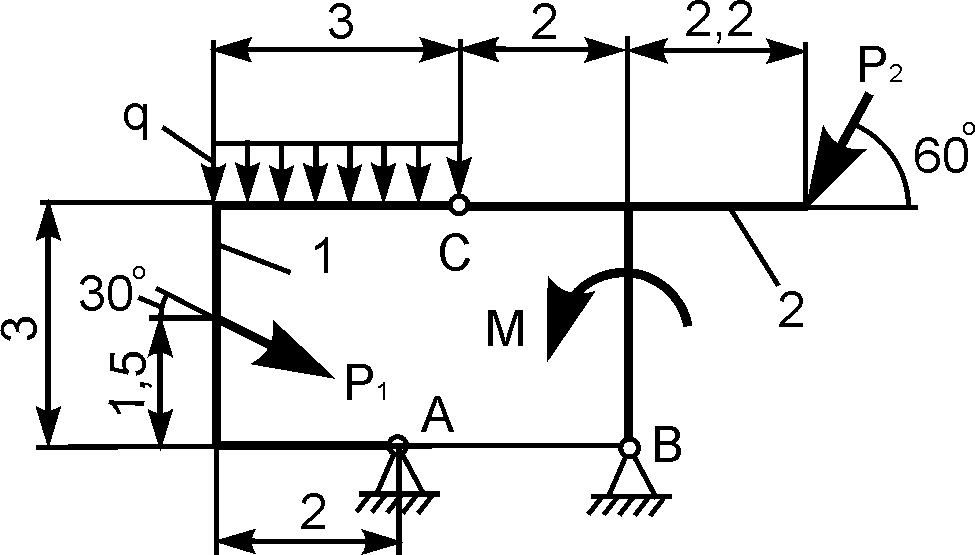 Р1 = 10 кН;Р2 = 10 кН;М = 6 кН·м;q = 2 кН/мXA = ?YA = ?XВ = ?YВ = ?10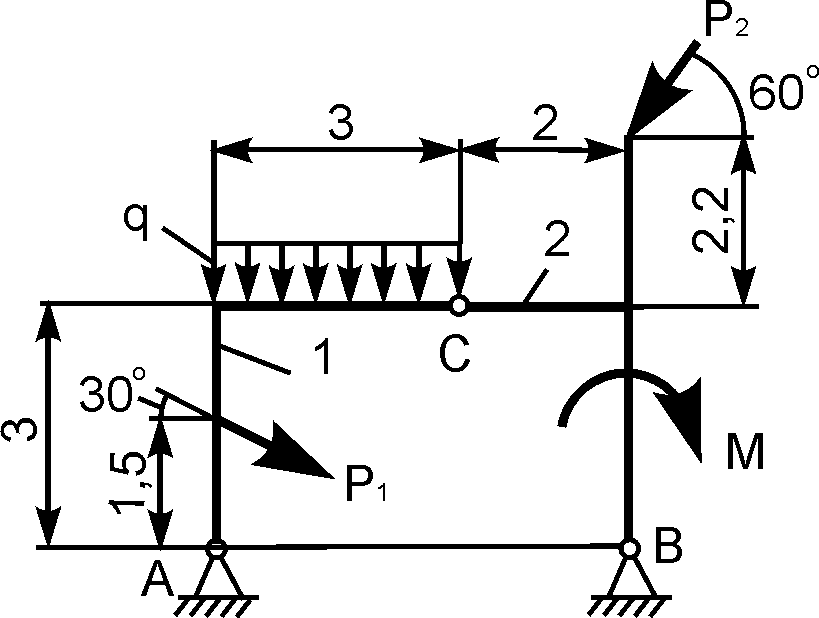 Р1 = 10 кН;Р2 = 3 кН;М = 9 кН·м;q = 2 кН/мXA = ?YA = ?XВ = ?YВ = ?